RESOLUÇÃO Nº 213/2017AUTORIZA O FUNCIONAMENTO DO CURSO TÉCNICO EM TRANSAÇÕES IMOBILIÁRIAS NO COMPLEXO EDUCACIONAL DO CARIRI, LOCALIZADO NA RUA JOVENTINO PEREIRA DE ALMEIDA, S/N, BELA VISTA, NA CIDADE DE MONTEIRO–PB, MANTIDO PELO INSTITUTO EDUCACIONAL CARIRI LTDA. - ME – CNPJ 23.466.918/0001-26.O CONSELHO ESTADUAL DE EDUCAÇÃO DA PARAÍBA, no uso de suas atribuições e com fundamento no Parecer nº 163/2017, exarado no Processo nº 0017370-0/2017, oriundo da Câmara de Ensino Médio, Educação Profissional e Ensino Superior, e aprovado em Sessão Plenária realizada nesta data,RESOLVE:Art. 1º Autorizar, pelo período de 2 (dois) anos, o funcionamento do Curso Técnico em Transações Imobiliárias no Complexo Educacional do Cariri, localizado na cidade de Monteiro–PB, mantido pelo Instituto Educacional Cariri Ltda. - ME – CNPJ 23.466.918/0001-26.Art. 2º  A presente Resolução entra em vigor na data de sua publicação.Art. 3º  Revogam-se as disposições em contrário.Sala das Sessões do Conselho Estadual de Educação, 24 de agosto de 2017.CARLOS ENRIQUE RUIZ FERREIRAPresidente - CEE/PBJOSÉ CRISTOVÃO DE ANDRADERelator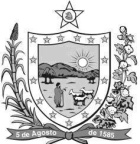 GOVERNODA PARAÍBA    Secretaria de Estado da Educação       Conselho Estadual de Educação